ДА ЛИ ХИЏАБ МОРА ДА БУДЕ ЦРНЕ БОЈЕ?هل يشترط في حجاب المرأة أن يكون لونه أسود؟>Српски – Serbian – <صربي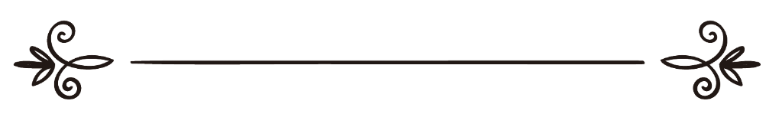 Мухаммед ибн Салих Ел-Мунеџидwww.islamqa.infoالشيخ محمد بن صالح المنجدПревод: Љубица ЈовановићРецензија: Амра Дацић ترجمة: ليوبيتسا يوفانوفيتسمراجعة: عمرة داتسيتش Да ли хиџаб мора да буде црне боје?Питање: Да ли је забрањено жени да носи одећу у боји иако испуњава услове хиџаба? Ако је забрањено, има ли онда хадис или кур'ански одломак који то потврђује? Шта се мисли под тиме када се каже да хиџаб не треба сам по себи да буде украс?Одговор: Хвала припада Богу.Није од услова ваљаности хиџаба да буде црне боје. Жена може да обуче шта хоће, све док та боја није специфична само за мушкарце, и да не носи одећу која је сама по себи украс, тј. украшена и улепшана на начин да привлачи погледе мушкараца због општег значења:И нека не дозволе да се од украса њихових види ишта. (Кур'ан, Светлост, 31)У ово спада и огртач, ако је украшен. Ебу Давуд (565) је забележио хадис од Ебу Хурејре, Бог био задовољан њиме, да је Божији Посланик, нека су Божији благослов и мир над њим, рекао: "Немојте да спречавате Божије робиње да иду у Божије куће (џамије), али нека излазе неукрашене." Речено је у 'Авн ел-Ме'абуд:"'Неукрашене значи да нису напарфемисане. Наређено им је да тако излазе напоље и забрањено им је да се миришу, да не би својим парфемом изазивале страсти код мушкараца. Такође у то спадају и друге забрањене ствари које изазивају страсти, као што је украшена одећа и видљиви скупоцени украси."Оно што жена мора да избегава ако се појави пред мушкарцима који јој нису најблжи род јесте украшена одећа, која привлачи погледе мушкараца.Речено је у Фетава ел-Леџнех ед-Даимех (17/100):"Није дозвољено жени да изађе напоље у украшеној одећи која привлачи погледе људи, јер је то искушење за људе."Такође је речено (17/108): "Није неопходно да одећа жене муслиманке буде само црне боје. Дозвољено јој је да носи било коју боју све док прекрива њен аврет (стидни део), и да не личи одећи мушкараца, и да није уска тако да осликава облик удова, или тако танка да се види оно што је испод, и да не изазива страсти."И речено је (17/109):„Ношење црне боје женама није обавеза. Могу да носе друге боје које носе само жене, које не привлаче пажњу и не изазивају страсти.Многе жене бирају црну, не јер је обавезна, него је најдаље од тога да буде украс.“ А Аллах (Бог) зна најбоље.Одговорио: Учењак Мухаммед б. Салих ел-МунеџџидИзвор: http://islamqa.info/ar/39570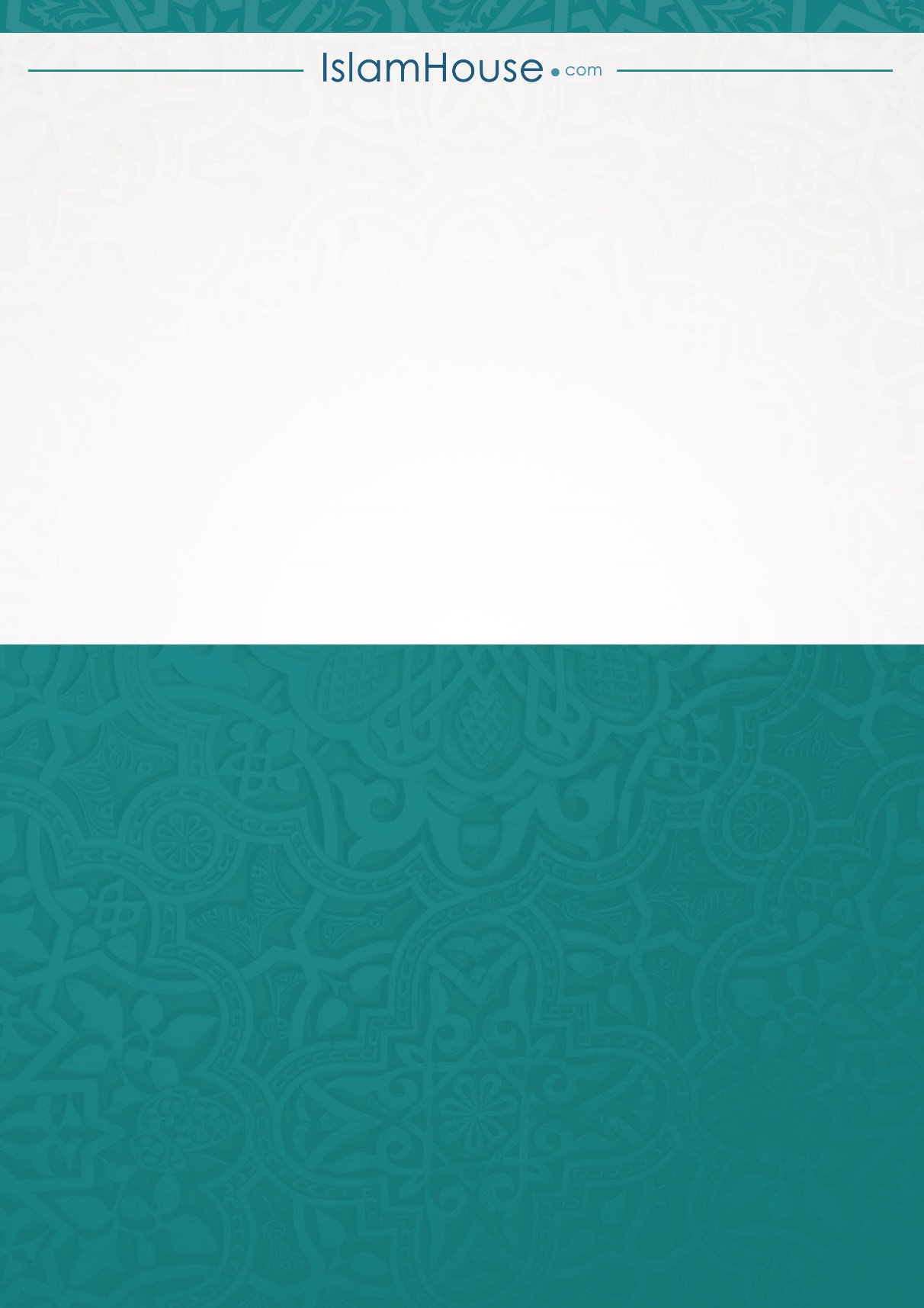 